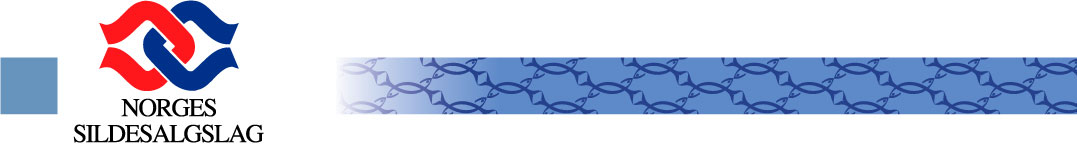 Melding til fiskere og kjøpere av NVG-sild til konsumBergen, 24. februar 2017Reduserte minstepriser på NVG-sild til konsum fra mandag 27. februar 2017.Fra mandag 27. februar 2017 gjelder følgende minstepriser for NVG-sild til konsum: I henhold til avtalte kjøreregler mellom Sjømat Norge og Norges Sildesalgslag er minsteprisene for de ulike størrelsesgruppene av NVG-sild gjenstand for regulering hver uke såfremt det minimum er omsatt 5000 tonn i grunnlagsperioden.  Informasjon om endringer i minsteprisene blir kunngjort på hjemmesiden vår på fredager.  Og de nye minsteprisene gjøres gjeldende fra påfølgende mandag.Med vennlig hilsenNORGES SILDESALGSLAGRoald Oen							Line NilssonGruppe 1 (sild med vekt på 350 gram og mer):NOK 4,06 pr kgGruppe 2 (sild med vekt mellom 300 gram og 348 gram):NOK 3,89 pr kgGruppe 3 (sild med vekt mellom 200 gram og 299 gram):NOK 3,67 pr kgGruppe 4 (sild med vekt mellom 125 gram og 199 gram):NOK 3,17 pr kgGruppe 5 (sild med vekt under 125 gram):NOK 2,70 pr kg